Priloga:obrazložitev predloga sklepa Vlade RS,delni izpis Zapisnika 84. seje upravnega odbora Inštituta za kovinske materiale in tehnologije, ki je bila v sredo, 24. 2. 2021,dopis Inštituta za kovinske materiale in tehnologije št. prof.Go.-97,Letno poročilo Inštituta za kovinske materiale in tehnologije za leto 2020.Obrazložitev predloga sklepa Vlade RSNa podlagi drugega odstavka 17. člena Sklepa o ustanovitvi javnega raziskovalnega zavoda Inštitut za kovinske materiale in tehnologije (Uradni list RS, št. 47/11) je upravni odbor Inštituta za kovinske materiale in tehnologije na 84. seji dne 24. 2. 2021 sprejel sklep, s katerim ustanovitelju predlaga, da se do 240.000 evrov presežka prihodkov nad odhodki (za leti 2019 in 2020) razporedi za nakup XPS naprave za površinsko analizo materialov in plinski oz. plazemski atomizer za izdelavo sferičnih prahov, 48.055,96 evrov pa naj ostane nerazporejenih. Inštitut za kovinske materiale in tehnologije za leto 2019 izkazuje 3.805.519 evrov celotnih prihodkov, od tega 3.021.879 evrov na javni službi in 783.640 evrov iz dejavnosti prodaje blaga in storitev na trgu, 3.616.041 evrov celotnih odhodkov, od tega 2.872.199 evrov na javni službi in 743.842 evrov iz dejavnosti prodaje blaga in storitev na trgu, ter 189.478 evrov (s centi 189.478,47 evrov) presežka prihodkov nad odhodki z upoštevanjem davka od dohodka, od tega 149.680 evrov na javni službi in 39.798 evrov iz dejavnosti prodaje blaga in storitev na trgu. Inštitut za kovinske materiale in tehnologije v Letnem poročilu za leto 2019 na str. 94 pojasnjuje, da je presežek na javni službi nastal iz naslova neporabljenih sredstev mladih raziskovalcev, raziskovalnih projektov in programov, ki jih financira ARRS, ter ostale javne službe, ki ga predstavljajo najemnine za pisarno in stanovanje, ki se ga uporablja za gostujoče raziskovalce, ter iz izvajanja storitev za stranke z nacionalnim etalonom. Presežek prihodkov nad odhodki se razporeja za nakup raziskovalne opreme, v delu, ki je nastal na sredstvih ARRS, na podlagi devetega odstavka Uredbe o normativih in standardih za določanje sredstev za izvajanje raziskovalne dejavnosti, financirane iz Proračuna Republike Slovenije (Uradni list RS, št. 103/11, 56/12, 15/14, 103/15, 27/17, 9/18, 62/19 in 105/20).Inštitut za kovinske materiale in tehnologije za leto 2020 izkazuje 3.564.434 evrov celotnih prihodkov, od tega 3.005.801 evrov na javni službi in 558.633 evrov iz dejavnosti prodaje blaga in storitev na trgu, 3.465.661 evrov celotnih odhodkov, od tega 2.908.376 evrov na javni službi in 557.285 evrov iz dejavnosti prodaje blaga in storitev na trgu, ter 98.577 evrov (s centi 98.577,49 evrov) presežka prihodkov nad odhodki z upoštevanjem davka od dohodka, od tega 97.425 evrov na javni službi in 1.152 evrov iz dejavnosti prodaje blaga in storitev na trgu. Inštitut za kovinske materiale in tehnologije v Letnem poročilu za leto 2020 na str. 94 pojasnjuje, da je presežek na javni službi nastal iz naslova neporabljenih sredstev mladih raziskovalcev, raziskovalnih projektov in programov, ki jih financira ARRS. Ta del presežka inštituta se v letu 2021 delno razporeja za nakup raziskovalne opreme na podlagi devetega odstavka Uredbe o normativih in standardih za določanje sredstev za izvajanje raziskovalne dejavnosti, financirane iz Proračuna Republike Slovenije (Uradni list RS, št. 103/11, 56/12, 15/14, 103/15, 27/17, 9/18, 62/19 in 105/20), delno pa še ostaja nerazporejen. To omogoča deseti odstavek 33. člena Uredbe o normativih in standardih za določanje sredstev za izvajanje raziskovalne dejavnosti, financirane iz Proračuna Republike Slovenije, ki določa, da mora biti nakup izveden najpozneje v petih letih od datuma zaključka leta, na katerega se ugotovljeni presežek nanaša, če se presežek prihodkov nad odhodki iz naslova izvajanja raziskovalne dejavnosti, financirane iz proračuna, nameni za nakup raziskovalne opreme.Po načelu denarnega toka Inštitut za kovinske materiale in tehnologije v letu 2020 izkazuje 3.531.637 evrov prihodkov, 3.415.067 evrov odhodkov ter presežek prihodkov nad odhodki v višini 116.570 evrov. Presežek odhodkov nad prihodki po denarnem toku je posledica zamika med prilivi in izdatki med leti za posamezne projekte. Inštitut za kovinske materiale in tehnologije za leti 2019 in 2020 ne izkazuje presežka prihodkov nad odhodki po denarnem toku, izračunanega v skladu z 9.i členom Zakona o javnih financah (Uradni list RS, št. 11/11 – uradno prečiščeno besedilo, 14/13 – popr., 101/13, 55/15 – ZFisP, 96/15 – ZIPRS1617, 13/18 in 195/20 – odl. US) (LP 2020 str. 98). S tem sklepom Vlada Republike Slovenije soglaša s predlogom upravnega odbora Inštituta za kovinske materiale in tehnologije z dne 24. 2. 2021 in na podlagi drugega odstavka 1. člena in drugega odstavka 17. člena Sklepa o ustanovitvi javnega raziskovalnega zavoda Inštitut za kovinske materiale in tehnologije ter 6. člena Zakona o Vladi Republike Slovenije (Uradni list RS, št. 24/05 – uradno prečiščeno besedilo, 109/08, 38/10 – ZUKN, 8/12, 21/13, 47/13 – ZDU-1G, 65/14 in 55/17) odloči, da se od 288.055,96 evrov presežka prihodkov nad odhodki Inštituta za kovinske materiale in tehnologije za leti 2019 in 2020 do 240.000 evrov razporedi za nakup XPS naprave za površinsko analizo materialov in plinski oz. plazemski atomizer za izdelavo sferičnih prahov, 48.055,96 evrov pa ostane nerazporejenih.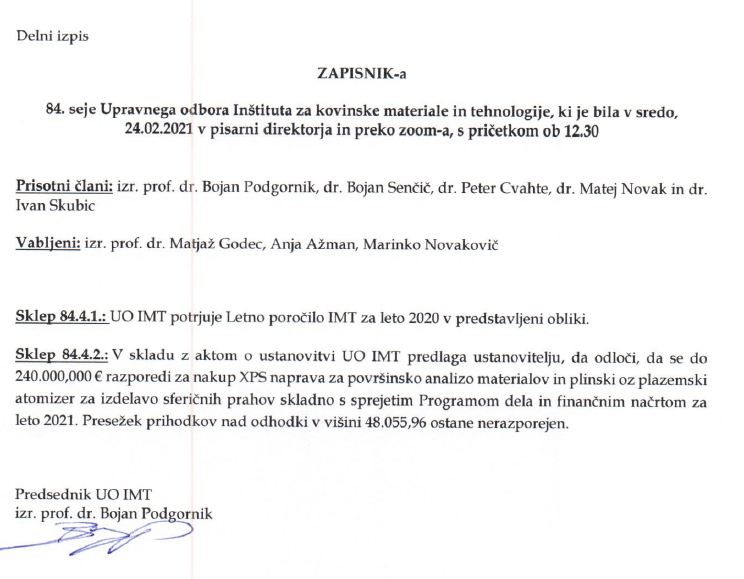 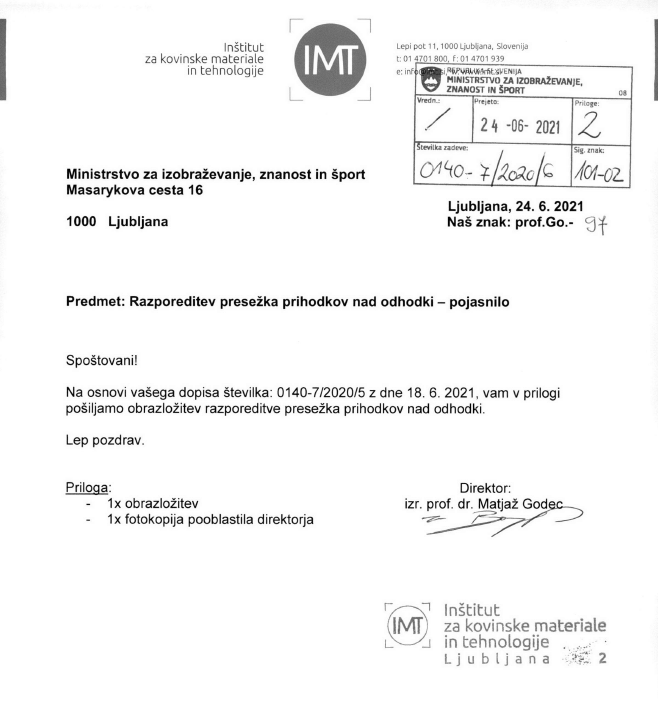 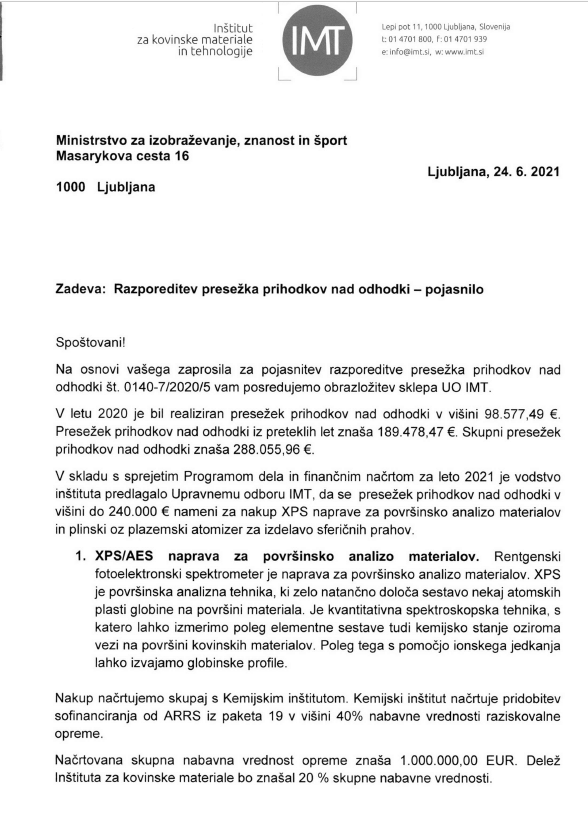 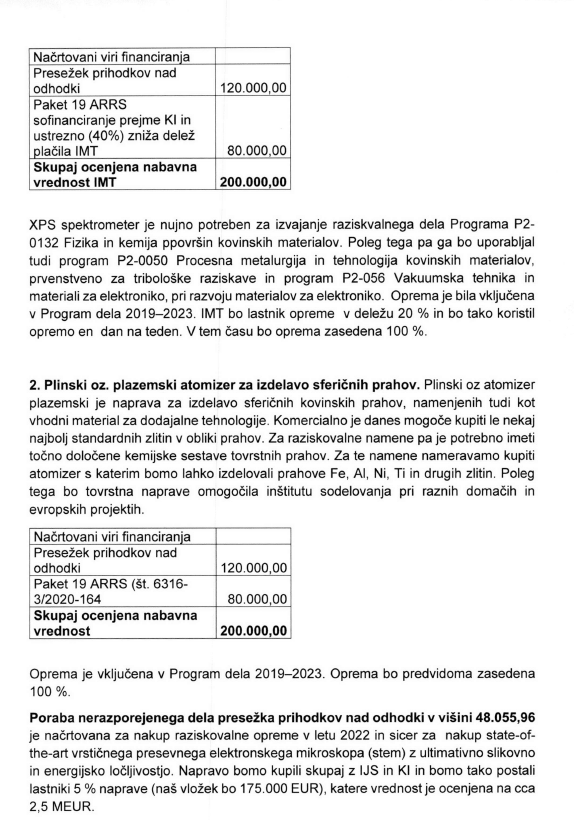 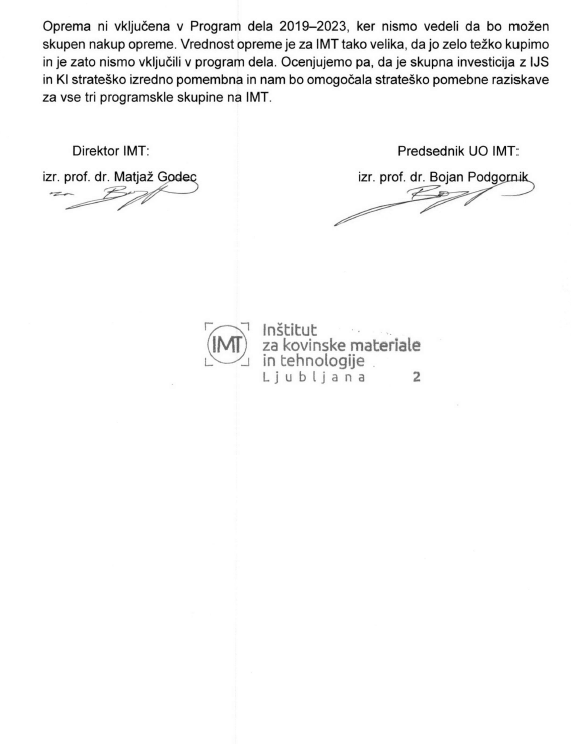 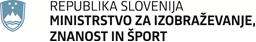 Masarykova cesta 161000 LjubljanaSlovenijae-naslov: gp.mizs@gov.si Masarykova cesta 161000 LjubljanaSlovenijae-naslov: gp.mizs@gov.si Številka: 0140-7/2020/11Številka: 0140-7/2020/11Ljubljana, 6. 7. 2021Ljubljana, 6. 7. 2021EVA /EVA /GENERALNI SEKRETARIAT VLADE REPUBLIKE SLOVENIJEGp.gs@gov.siGENERALNI SEKRETARIAT VLADE REPUBLIKE SLOVENIJEGp.gs@gov.siZADEVA: Razporeditev presežkov prihodkov nad odhodki Inštituta za kovinske materiale in tehnologije za leti 2019 in 2020 – predlog za obravnavoZADEVA: Razporeditev presežkov prihodkov nad odhodki Inštituta za kovinske materiale in tehnologije za leti 2019 in 2020 – predlog za obravnavoZADEVA: Razporeditev presežkov prihodkov nad odhodki Inštituta za kovinske materiale in tehnologije za leti 2019 in 2020 – predlog za obravnavoZADEVA: Razporeditev presežkov prihodkov nad odhodki Inštituta za kovinske materiale in tehnologije za leti 2019 in 2020 – predlog za obravnavo1. Predlog sklepov vlade:1. Predlog sklepov vlade:1. Predlog sklepov vlade:1. Predlog sklepov vlade:Na podlagi 6. člena Zakona o Vladi Republike Slovenije (Uradni list RS, št. 24/05 – uradno prečiščeno besedilo, 109/08, 38/10 – ZUKN, 8/12, 21/13, 47/13 – ZDU-1G, 65/14 in 55/17) ter prvega odstavka 1. člena in drugega odstavka 17. člena Sklepa o ustanovitvi javnega raziskovalnega zavoda Inštitut za kovinske materiale in tehnologije (Uradni list RS, št. 47/11) je Vlada Republike Slovenije na svoji .. seji dne .... sprejelaSKLEPVlada Republike Slovenije je na predlog upravnega odbora Inštituta za kovinske materiale in tehnologije z dne 24. 2. 2021 odločila, da se od 288.055,96 evrov presežka prihodkov nad odhodki Inštituta za kovinske materiale in tehnologije za leti 2019 in 2020 do 240.000 evrov razporedi za nakup XPS naprave za površinsko analizo materialov in plinski oz. plazemski atomizer za izdelavo sferičnih prahov, 48.055,96 evrov pa ostane nerazporejenih. Sklep prejmejo:Ministrstvo za izobraževanje, znanosti in šport,Služba Vlade RS za zakonodajo,Ministrstvo za finance,Inštitut za kovinske materiale in tehnologijeNa podlagi 6. člena Zakona o Vladi Republike Slovenije (Uradni list RS, št. 24/05 – uradno prečiščeno besedilo, 109/08, 38/10 – ZUKN, 8/12, 21/13, 47/13 – ZDU-1G, 65/14 in 55/17) ter prvega odstavka 1. člena in drugega odstavka 17. člena Sklepa o ustanovitvi javnega raziskovalnega zavoda Inštitut za kovinske materiale in tehnologije (Uradni list RS, št. 47/11) je Vlada Republike Slovenije na svoji .. seji dne .... sprejelaSKLEPVlada Republike Slovenije je na predlog upravnega odbora Inštituta za kovinske materiale in tehnologije z dne 24. 2. 2021 odločila, da se od 288.055,96 evrov presežka prihodkov nad odhodki Inštituta za kovinske materiale in tehnologije za leti 2019 in 2020 do 240.000 evrov razporedi za nakup XPS naprave za površinsko analizo materialov in plinski oz. plazemski atomizer za izdelavo sferičnih prahov, 48.055,96 evrov pa ostane nerazporejenih. Sklep prejmejo:Ministrstvo za izobraževanje, znanosti in šport,Služba Vlade RS za zakonodajo,Ministrstvo za finance,Inštitut za kovinske materiale in tehnologijeNa podlagi 6. člena Zakona o Vladi Republike Slovenije (Uradni list RS, št. 24/05 – uradno prečiščeno besedilo, 109/08, 38/10 – ZUKN, 8/12, 21/13, 47/13 – ZDU-1G, 65/14 in 55/17) ter prvega odstavka 1. člena in drugega odstavka 17. člena Sklepa o ustanovitvi javnega raziskovalnega zavoda Inštitut za kovinske materiale in tehnologije (Uradni list RS, št. 47/11) je Vlada Republike Slovenije na svoji .. seji dne .... sprejelaSKLEPVlada Republike Slovenije je na predlog upravnega odbora Inštituta za kovinske materiale in tehnologije z dne 24. 2. 2021 odločila, da se od 288.055,96 evrov presežka prihodkov nad odhodki Inštituta za kovinske materiale in tehnologije za leti 2019 in 2020 do 240.000 evrov razporedi za nakup XPS naprave za površinsko analizo materialov in plinski oz. plazemski atomizer za izdelavo sferičnih prahov, 48.055,96 evrov pa ostane nerazporejenih. Sklep prejmejo:Ministrstvo za izobraževanje, znanosti in šport,Služba Vlade RS za zakonodajo,Ministrstvo za finance,Inštitut za kovinske materiale in tehnologijeNa podlagi 6. člena Zakona o Vladi Republike Slovenije (Uradni list RS, št. 24/05 – uradno prečiščeno besedilo, 109/08, 38/10 – ZUKN, 8/12, 21/13, 47/13 – ZDU-1G, 65/14 in 55/17) ter prvega odstavka 1. člena in drugega odstavka 17. člena Sklepa o ustanovitvi javnega raziskovalnega zavoda Inštitut za kovinske materiale in tehnologije (Uradni list RS, št. 47/11) je Vlada Republike Slovenije na svoji .. seji dne .... sprejelaSKLEPVlada Republike Slovenije je na predlog upravnega odbora Inštituta za kovinske materiale in tehnologije z dne 24. 2. 2021 odločila, da se od 288.055,96 evrov presežka prihodkov nad odhodki Inštituta za kovinske materiale in tehnologije za leti 2019 in 2020 do 240.000 evrov razporedi za nakup XPS naprave za površinsko analizo materialov in plinski oz. plazemski atomizer za izdelavo sferičnih prahov, 48.055,96 evrov pa ostane nerazporejenih. Sklep prejmejo:Ministrstvo za izobraževanje, znanosti in šport,Služba Vlade RS za zakonodajo,Ministrstvo za finance,Inštitut za kovinske materiale in tehnologije2. Predlog za obravnavo predloga zakona po nujnem ali skrajšanem postopku v državnem zboru z obrazložitvijo razlogov:2. Predlog za obravnavo predloga zakona po nujnem ali skrajšanem postopku v državnem zboru z obrazložitvijo razlogov:2. Predlog za obravnavo predloga zakona po nujnem ali skrajšanem postopku v državnem zboru z obrazložitvijo razlogov:2. Predlog za obravnavo predloga zakona po nujnem ali skrajšanem postopku v državnem zboru z obrazložitvijo razlogov:////3.a Osebe, odgovorne za strokovno pripravo in usklajenost gradiva:3.a Osebe, odgovorne za strokovno pripravo in usklajenost gradiva:3.a Osebe, odgovorne za strokovno pripravo in usklajenost gradiva:3.a Osebe, odgovorne za strokovno pripravo in usklajenost gradiva:Dr. Tomaž Boh, generalni direktor Direktorata za znanost,Mag. Peter Volasko, vodja Sektorja za znanost po pooblastilu ministriceEva Marjetič, sekretarka, Sektor za znanostDr. Tomaž Boh, generalni direktor Direktorata za znanost,Mag. Peter Volasko, vodja Sektorja za znanost po pooblastilu ministriceEva Marjetič, sekretarka, Sektor za znanostDr. Tomaž Boh, generalni direktor Direktorata za znanost,Mag. Peter Volasko, vodja Sektorja za znanost po pooblastilu ministriceEva Marjetič, sekretarka, Sektor za znanostDr. Tomaž Boh, generalni direktor Direktorata za znanost,Mag. Peter Volasko, vodja Sektorja za znanost po pooblastilu ministriceEva Marjetič, sekretarka, Sektor za znanost3.b Zunanji strokovnjaki, ki so sodelovali pri pripravi dela ali celotnega gradiva:3.b Zunanji strokovnjaki, ki so sodelovali pri pripravi dela ali celotnega gradiva:3.b Zunanji strokovnjaki, ki so sodelovali pri pripravi dela ali celotnega gradiva:3.b Zunanji strokovnjaki, ki so sodelovali pri pripravi dela ali celotnega gradiva:////4. Predstavniki vlade, ki bodo sodelovali pri delu državnega zbora:4. Predstavniki vlade, ki bodo sodelovali pri delu državnega zbora:4. Predstavniki vlade, ki bodo sodelovali pri delu državnega zbora:4. Predstavniki vlade, ki bodo sodelovali pri delu državnega zbora:////5. Kratek povzetek gradiva:5. Kratek povzetek gradiva:5. Kratek povzetek gradiva:5. Kratek povzetek gradiva:(Izpolnite samo, če ima gradivo več kakor pet strani.) /(Izpolnite samo, če ima gradivo več kakor pet strani.) /(Izpolnite samo, če ima gradivo več kakor pet strani.) /(Izpolnite samo, če ima gradivo več kakor pet strani.) /6. Presoja posledic za:6. Presoja posledic za:6. Presoja posledic za:6. Presoja posledic za:a)javnofinančna sredstva nad 40.000 EUR v tekočem in naslednjih treh letihjavnofinančna sredstva nad 40.000 EUR v tekočem in naslednjih treh letihNEb)usklajenost slovenskega pravnega reda s pravnim redom Evropske unijeusklajenost slovenskega pravnega reda s pravnim redom Evropske unijeNEc)administrativne poslediceadministrativne poslediceNEč)gospodarstvo, zlasti mala in srednja podjetja ter konkurenčnost podjetijgospodarstvo, zlasti mala in srednja podjetja ter konkurenčnost podjetijNEd)okolje, vključno s prostorskimi in varstvenimi vidikiokolje, vključno s prostorskimi in varstvenimi vidikiNEe)socialno področjesocialno področjeNEf)dokumente razvojnega načrtovanja:nacionalne dokumente razvojnega načrtovanjarazvojne politike na ravni programov po strukturi razvojne klasifikacije programskega proračunarazvojne dokumente Evropske unije in mednarodnih organizacijdokumente razvojnega načrtovanja:nacionalne dokumente razvojnega načrtovanjarazvojne politike na ravni programov po strukturi razvojne klasifikacije programskega proračunarazvojne dokumente Evropske unije in mednarodnih organizacijNE7.a Predstavitev ocene finančnih posledic nad 40.000 EUR:(Samo če izberete DA pod točko 6.a.)7.a Predstavitev ocene finančnih posledic nad 40.000 EUR:(Samo če izberete DA pod točko 6.a.)7.a Predstavitev ocene finančnih posledic nad 40.000 EUR:(Samo če izberete DA pod točko 6.a.)7.a Predstavitev ocene finančnih posledic nad 40.000 EUR:(Samo če izberete DA pod točko 6.a.)I. Ocena finančnih posledic, ki niso načrtovane v sprejetem proračunuI. Ocena finančnih posledic, ki niso načrtovane v sprejetem proračunuI. Ocena finančnih posledic, ki niso načrtovane v sprejetem proračunuI. Ocena finančnih posledic, ki niso načrtovane v sprejetem proračunuI. Ocena finančnih posledic, ki niso načrtovane v sprejetem proračunuI. Ocena finančnih posledic, ki niso načrtovane v sprejetem proračunuI. Ocena finančnih posledic, ki niso načrtovane v sprejetem proračunuI. Ocena finančnih posledic, ki niso načrtovane v sprejetem proračunuI. Ocena finančnih posledic, ki niso načrtovane v sprejetem proračunuTekoče leto (t)Tekoče leto (t)t + 1t + 2t + 2t + 2t + 3Predvideno povečanje (+) ali zmanjšanje (–) prihodkov državnega proračuna Predvideno povečanje (+) ali zmanjšanje (–) prihodkov državnega proračuna Predvideno povečanje (+) ali zmanjšanje (–) prihodkov občinskih proračunov Predvideno povečanje (+) ali zmanjšanje (–) prihodkov občinskih proračunov Predvideno povečanje (+) ali zmanjšanje (–) odhodkov državnega proračuna Predvideno povečanje (+) ali zmanjšanje (–) odhodkov državnega proračuna Predvideno povečanje (+) ali zmanjšanje (–) odhodkov občinskih proračunovPredvideno povečanje (+) ali zmanjšanje (–) odhodkov občinskih proračunovPredvideno povečanje (+) ali zmanjšanje (–) obveznosti za druga javnofinančna sredstvaPredvideno povečanje (+) ali zmanjšanje (–) obveznosti za druga javnofinančna sredstvaII. Finančne posledice za državni proračunII. Finančne posledice za državni proračunII. Finančne posledice za državni proračunII. Finančne posledice za državni proračunII. Finančne posledice za državni proračunII. Finančne posledice za državni proračunII. Finančne posledice za državni proračunII. Finančne posledice za državni proračunII. Finančne posledice za državni proračunII.a Pravice porabe za izvedbo predlaganih rešitev so zagotovljene:II.a Pravice porabe za izvedbo predlaganih rešitev so zagotovljene:II.a Pravice porabe za izvedbo predlaganih rešitev so zagotovljene:II.a Pravice porabe za izvedbo predlaganih rešitev so zagotovljene:II.a Pravice porabe za izvedbo predlaganih rešitev so zagotovljene:II.a Pravice porabe za izvedbo predlaganih rešitev so zagotovljene:II.a Pravice porabe za izvedbo predlaganih rešitev so zagotovljene:II.a Pravice porabe za izvedbo predlaganih rešitev so zagotovljene:II.a Pravice porabe za izvedbo predlaganih rešitev so zagotovljene:Ime proračunskega uporabnika Šifra in naziv ukrepa, projektaŠifra in naziv ukrepa, projektaŠifra in naziv proračunske postavkeŠifra in naziv proračunske postavkeZnesek za tekoče leto (t)Znesek za tekoče leto (t)Znesek za tekoče leto (t)Znesek za t + 1SKUPAJSKUPAJSKUPAJSKUPAJSKUPAJII.b Manjkajoče pravice porabe bodo zagotovljene s prerazporeditvijo:II.b Manjkajoče pravice porabe bodo zagotovljene s prerazporeditvijo:II.b Manjkajoče pravice porabe bodo zagotovljene s prerazporeditvijo:II.b Manjkajoče pravice porabe bodo zagotovljene s prerazporeditvijo:II.b Manjkajoče pravice porabe bodo zagotovljene s prerazporeditvijo:II.b Manjkajoče pravice porabe bodo zagotovljene s prerazporeditvijo:II.b Manjkajoče pravice porabe bodo zagotovljene s prerazporeditvijo:II.b Manjkajoče pravice porabe bodo zagotovljene s prerazporeditvijo:II.b Manjkajoče pravice porabe bodo zagotovljene s prerazporeditvijo:Ime proračunskega uporabnika Šifra in naziv ukrepa, projektaŠifra in naziv ukrepa, projektaŠifra in naziv proračunske postavke Šifra in naziv proračunske postavke Znesek za tekoče leto (t)Znesek za tekoče leto (t)Znesek za tekoče leto (t)Znesek za t + 1 SKUPAJSKUPAJSKUPAJSKUPAJSKUPAJII.c Načrtovana nadomestitev zmanjšanih prihodkov in povečanih odhodkov proračuna:II.c Načrtovana nadomestitev zmanjšanih prihodkov in povečanih odhodkov proračuna:II.c Načrtovana nadomestitev zmanjšanih prihodkov in povečanih odhodkov proračuna:II.c Načrtovana nadomestitev zmanjšanih prihodkov in povečanih odhodkov proračuna:II.c Načrtovana nadomestitev zmanjšanih prihodkov in povečanih odhodkov proračuna:II.c Načrtovana nadomestitev zmanjšanih prihodkov in povečanih odhodkov proračuna:II.c Načrtovana nadomestitev zmanjšanih prihodkov in povečanih odhodkov proračuna:II.c Načrtovana nadomestitev zmanjšanih prihodkov in povečanih odhodkov proračuna:II.c Načrtovana nadomestitev zmanjšanih prihodkov in povečanih odhodkov proračuna:Novi prihodkiNovi prihodkiNovi prihodkiZnesek za tekoče leto (t)Znesek za tekoče leto (t)Znesek za tekoče leto (t)Znesek za t + 1Znesek za t + 1Znesek za t + 1SKUPAJSKUPAJSKUPAJ7.b Predstavitev ocene finančnih posledic pod 40.000 EUR:Gradivo nima finančnih posledic za proračun RS.7.b Predstavitev ocene finančnih posledic pod 40.000 EUR:Gradivo nima finančnih posledic za proračun RS.7.b Predstavitev ocene finančnih posledic pod 40.000 EUR:Gradivo nima finančnih posledic za proračun RS.7.b Predstavitev ocene finančnih posledic pod 40.000 EUR:Gradivo nima finančnih posledic za proračun RS.7.b Predstavitev ocene finančnih posledic pod 40.000 EUR:Gradivo nima finančnih posledic za proračun RS.7.b Predstavitev ocene finančnih posledic pod 40.000 EUR:Gradivo nima finančnih posledic za proračun RS.7.b Predstavitev ocene finančnih posledic pod 40.000 EUR:Gradivo nima finančnih posledic za proračun RS.7.b Predstavitev ocene finančnih posledic pod 40.000 EUR:Gradivo nima finančnih posledic za proračun RS.7.b Predstavitev ocene finančnih posledic pod 40.000 EUR:Gradivo nima finančnih posledic za proračun RS.8. Predstavitev sodelovanja z združenji občin:8. Predstavitev sodelovanja z združenji občin:8. Predstavitev sodelovanja z združenji občin:8. Predstavitev sodelovanja z združenji občin:8. Predstavitev sodelovanja z združenji občin:8. Predstavitev sodelovanja z združenji občin:8. Predstavitev sodelovanja z združenji občin:8. Predstavitev sodelovanja z združenji občin:8. Predstavitev sodelovanja z združenji občin:Vsebina predloženega gradiva (predpisa) vpliva na:pristojnosti občin,delovanje občin,financiranje občin.Vsebina predloženega gradiva (predpisa) vpliva na:pristojnosti občin,delovanje občin,financiranje občin.Vsebina predloženega gradiva (predpisa) vpliva na:pristojnosti občin,delovanje občin,financiranje občin.Vsebina predloženega gradiva (predpisa) vpliva na:pristojnosti občin,delovanje občin,financiranje občin.Vsebina predloženega gradiva (predpisa) vpliva na:pristojnosti občin,delovanje občin,financiranje občin.Vsebina predloženega gradiva (predpisa) vpliva na:pristojnosti občin,delovanje občin,financiranje občin.Vsebina predloženega gradiva (predpisa) vpliva na:pristojnosti občin,delovanje občin,financiranje občin.NENEGradivo (predpis) je bilo poslano v mnenje: Skupnosti občin Slovenije SOS: NEZdruženju občin Slovenije ZOS: NEZdruženju mestnih občin Slovenije ZMOS: NEGradivo (predpis) je bilo poslano v mnenje: Skupnosti občin Slovenije SOS: NEZdruženju občin Slovenije ZOS: NEZdruženju mestnih občin Slovenije ZMOS: NEGradivo (predpis) je bilo poslano v mnenje: Skupnosti občin Slovenije SOS: NEZdruženju občin Slovenije ZOS: NEZdruženju mestnih občin Slovenije ZMOS: NEGradivo (predpis) je bilo poslano v mnenje: Skupnosti občin Slovenije SOS: NEZdruženju občin Slovenije ZOS: NEZdruženju mestnih občin Slovenije ZMOS: NEGradivo (predpis) je bilo poslano v mnenje: Skupnosti občin Slovenije SOS: NEZdruženju občin Slovenije ZOS: NEZdruženju mestnih občin Slovenije ZMOS: NEGradivo (predpis) je bilo poslano v mnenje: Skupnosti občin Slovenije SOS: NEZdruženju občin Slovenije ZOS: NEZdruženju mestnih občin Slovenije ZMOS: NEGradivo (predpis) je bilo poslano v mnenje: Skupnosti občin Slovenije SOS: NEZdruženju občin Slovenije ZOS: NEZdruženju mestnih občin Slovenije ZMOS: NEGradivo (predpis) je bilo poslano v mnenje: Skupnosti občin Slovenije SOS: NEZdruženju občin Slovenije ZOS: NEZdruženju mestnih občin Slovenije ZMOS: NEGradivo (predpis) je bilo poslano v mnenje: Skupnosti občin Slovenije SOS: NEZdruženju občin Slovenije ZOS: NEZdruženju mestnih občin Slovenije ZMOS: NE9. Predstavitev sodelovanja javnosti:9. Predstavitev sodelovanja javnosti:9. Predstavitev sodelovanja javnosti:9. Predstavitev sodelovanja javnosti:9. Predstavitev sodelovanja javnosti:9. Predstavitev sodelovanja javnosti:9. Predstavitev sodelovanja javnosti:9. Predstavitev sodelovanja javnosti:9. Predstavitev sodelovanja javnosti:Gradivo je bilo predhodno objavljeno na spletni strani predlagatelja:Gradivo je bilo predhodno objavljeno na spletni strani predlagatelja:Gradivo je bilo predhodno objavljeno na spletni strani predlagatelja:Gradivo je bilo predhodno objavljeno na spletni strani predlagatelja:Gradivo je bilo predhodno objavljeno na spletni strani predlagatelja:Gradivo je bilo predhodno objavljeno na spletni strani predlagatelja:Gradivo je bilo predhodno objavljeno na spletni strani predlagatelja:NENEPoslovnik Vlade RS predhodne objave tovrstnega vladnega gradiva ne predvideva.Poslovnik Vlade RS predhodne objave tovrstnega vladnega gradiva ne predvideva.Poslovnik Vlade RS predhodne objave tovrstnega vladnega gradiva ne predvideva.Poslovnik Vlade RS predhodne objave tovrstnega vladnega gradiva ne predvideva.Poslovnik Vlade RS predhodne objave tovrstnega vladnega gradiva ne predvideva.Poslovnik Vlade RS predhodne objave tovrstnega vladnega gradiva ne predvideva.Poslovnik Vlade RS predhodne objave tovrstnega vladnega gradiva ne predvideva.Poslovnik Vlade RS predhodne objave tovrstnega vladnega gradiva ne predvideva.Poslovnik Vlade RS predhodne objave tovrstnega vladnega gradiva ne predvideva.10. Pri pripravi gradiva so bile upoštevane zahteve iz Resolucije o normativni dejavnosti:10. Pri pripravi gradiva so bile upoštevane zahteve iz Resolucije o normativni dejavnosti:10. Pri pripravi gradiva so bile upoštevane zahteve iz Resolucije o normativni dejavnosti:10. Pri pripravi gradiva so bile upoštevane zahteve iz Resolucije o normativni dejavnosti:10. Pri pripravi gradiva so bile upoštevane zahteve iz Resolucije o normativni dejavnosti:10. Pri pripravi gradiva so bile upoštevane zahteve iz Resolucije o normativni dejavnosti:10. Pri pripravi gradiva so bile upoštevane zahteve iz Resolucije o normativni dejavnosti:DADA11. Gradivo je uvrščeno v delovni program vlade:11. Gradivo je uvrščeno v delovni program vlade:11. Gradivo je uvrščeno v delovni program vlade:11. Gradivo je uvrščeno v delovni program vlade:11. Gradivo je uvrščeno v delovni program vlade:11. Gradivo je uvrščeno v delovni program vlade:11. Gradivo je uvrščeno v delovni program vlade:NENE                                                 Prof. dr. Simona Kustec                                                 MINISTRICA                                                 Prof. dr. Simona Kustec                                                 MINISTRICA                                                 Prof. dr. Simona Kustec                                                 MINISTRICA                                                 Prof. dr. Simona Kustec                                                 MINISTRICA                                                 Prof. dr. Simona Kustec                                                 MINISTRICA                                                 Prof. dr. Simona Kustec                                                 MINISTRICA                                                 Prof. dr. Simona Kustec                                                 MINISTRICA                                                 Prof. dr. Simona Kustec                                                 MINISTRICA                                                 Prof. dr. Simona Kustec                                                 MINISTRICA